Приложение 1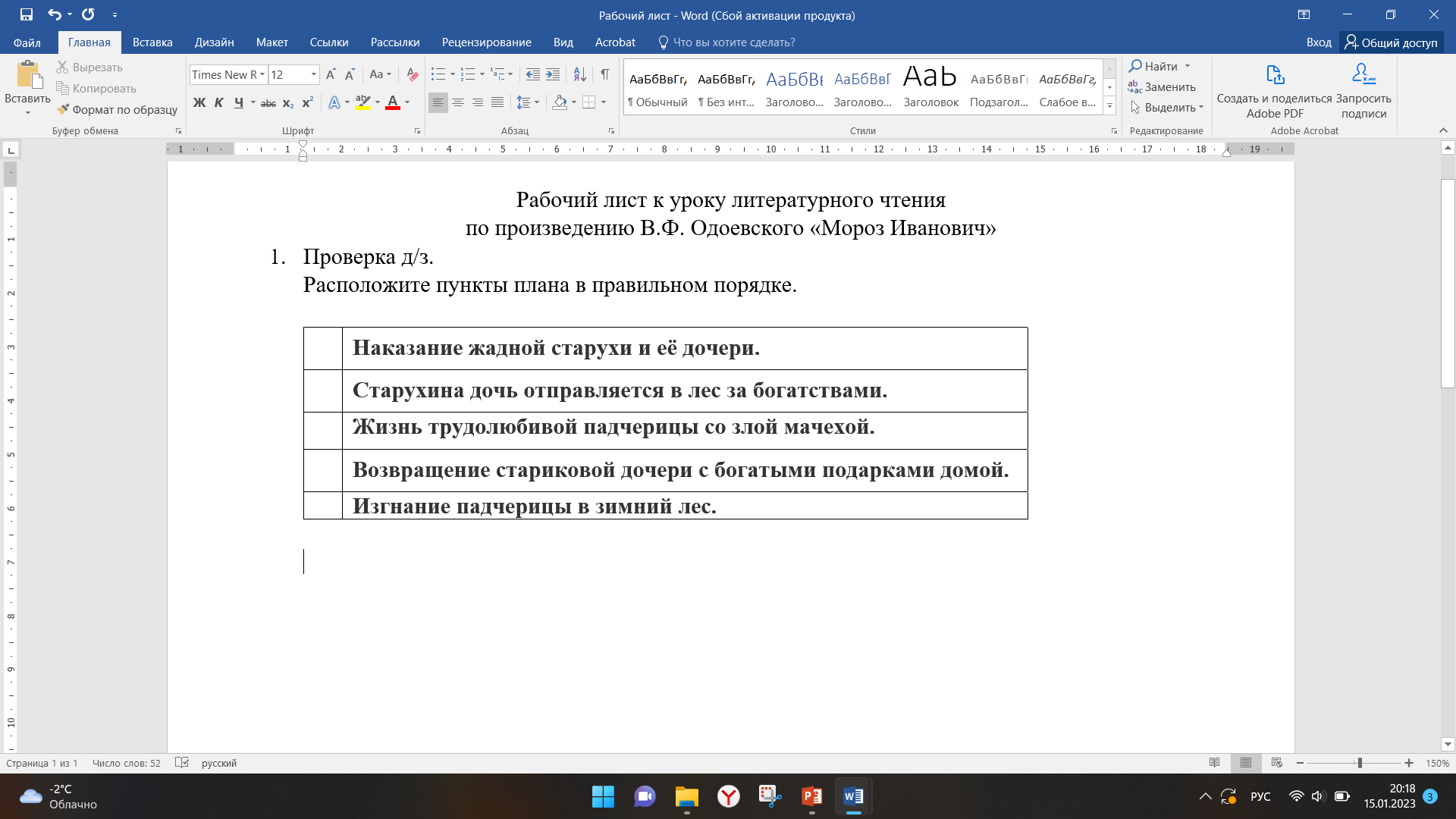 Приложение 2Приложение 3.Слово учителя.     В конце 18 века в России начали выпускать специальное приложение к газете «Московские ведомости» — «Детское чтение для сердца и разума», адресованное «русскому юношеству».В «Детском чтении» публиковали повести о добродетелях и пороках, рассказы о природных явлениях (о смене времен года или об устройстве Вселенной), беседы о нравственности.      Владимир Федорович Одоевский писал свою сказку в начале 19 века. Писалась сказка для дворянских детей, поэтому он ввел туда познавательные и поучительные сведения, смягчил концовку, сделал сказку нравоучительной (эпиграф и концовка сказки).Приложение 4.Трава может зимовать под снегом, так как в снежинках много воздуха, который плохо отдает тепло. Поэтому под снегом температура на несколько градусов теплее воздуха.Мутная вода, проходя через различные слои фильтра, очищается от вредных примесей.Самый нижний слой обычно из ткани. Этот слой собирает микроскопические частицы, находящиеся в воде.Древесный уголь применяется для очистки воды от вредных веществ.Песок используется для очистки воды от различных загрязнений: частичек почвы, глины.Приложение 5.Слова для справок: скромно, приветливо, доброта, трудолюбие, любознательность, лень, капризность, неаккуратность.Пункты для сравнения«Морозко»«Мороз Иванович»ГероиниВолшебные персонажи Кто встречается на пути героинь? (Волшебные предметы)Характеристика героиньКак героини попадают в лесКонцовкаЧто посеешь, то и пожнёшь.Какова работа - такова и награда.Мало хотеть - надо уметь.Сделав худо - не жди добра.Много снега - много хлеба.Снег холодный, а от стужи укрывает. Больше снега на полях - больше хлеба в закромах.Хороший снежок урожай сбережёт.Пункты для сравнения«Морозко»«Мороз Иванович»ОбщееГероиниПадчерица и родная дочьРукодельница и ЛенивицаДве девочкиКак героини попадают в лесПадчерицу отправляет в лес мачеха, чтобы погубить её.Рукодельницу посылает за ведром нянюшка. Рукодельница попадает в волшебный лес через колодец.Кто или что встречается на пути героинь? (Волшебные предметы)Никого не встречаютВстречают печку и яблоньку, которым Рукодельница помогает.Характеристика героиньПадчерица ведет себя скромно и приветливо. Родная дочь – грубо, невежливо.Рукодельница проявляет трудолюбие, доброту и любознательность.  Ленивица проявляет леность, капризность, неаккуратностьРазные по характеруВолшебные персонажиМорозкоМороз ИвановичГерой, персонаж, который судит, восстанавливает справедливостьКонцовкаЩедро награждает падчерицу и жестоко наказывает родную дочь.Рукодельницу и Ленивицу награждает подарками, но у Ленивицы подарки растаяли. Так он ее наказал.“...какова работа, такова и награда.”